ОГРН 1077444001348,   ИНН 7444052155,ПАО «Сбербанк», Р/сч 40702810272330009567,  БИК 047501602 К/сч 30101810700000000602 ОКПО 99312874, ОКВЭД 45.21.1		             г. МагнитогорскКОММЕРЧЕСКОЕ ПРЕДЛОЖЕНИЕпо изготовлению на металлообрабатывающих станках	Центр механической обработки компании «ИНТЕКС»  оказывает услуги по изготовлению на металлообрабатывающих станках изделий любой сложности. Изготовление возможно как из материала производителя, так и из давальческого сырья. Компания «ИНТЕКС» имеет собственную производственно-техническую базу и квалифицированный персонал. На предприятии внедрена система менеджмента качества в соответствии с требованиями стандарта ISO 9001-2015. Стоимость услуг рассчитывается в индивидуальном порядке. Расчет стоимости производится в течении 2-3 дней с момента получения чертежей. Также, возможна разработка чертежей и управляющих программ нашими сотрудниками.ВО «МГТУ им. Г.И. Носова» является нашим официальным партнером по разработке и внедрению передовых технологических процессов и инновационных продуктов. Проектно-технические испытания изделий проводятся на базе ВО «МГТУ им. Г.И. Носова».Возможна доставка в любой регион России. После изготовления вся продукция проходит процедуры консервации и маркировки. Упаковка по ГОСТ.Для расчета стоимости заказа направьте ваше техническое задание и чертежи на почту zakaz@intex-mgn.ru.Телефон для связи со специалистами: +7 (3519) 59 04 69, +7 922 010 70 05.Характеристики оборудования указаны в приложении 1.Директор ООО «ИНТЕКС»                                                _________А.И. СкидановПриложение 1Характеристики оборудования центра механической обработки ООО «ИНТЕКС»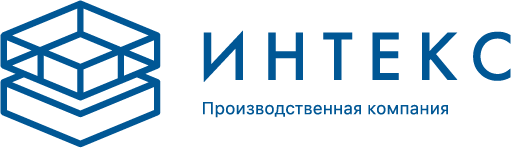 Общество с ограниченной ответственностьюРоссия, 455001, г. Магнитогорск, Северный переход, 2.  Тел./факс: +7 (3519) 39-33-01e-mail: info@intex-mgn.ru, www.intex-mgn.ru№п/пНаименованиеметаллообрабатывающего оборудованияГабариты обрабатываемых изделийКачество обработкиПримечание1Вертикально-фрезерный4-х координатный обрабатывающий центр с ЧПУФС85МФ4Размер стола 1000*500 ммНагрузка на стол до 650 кг.ШероховатостьRa 0,63 мкмТочность позиционирования 0,004 ммОбеспечивает многоинструментальную фрезерную обработку сложных криволинейных поверхностей, пресс-форм, штампов и т.п. Все циклы обработки происходят в автоматическом режиме.2Пятиосевой фрезерный обрабатывающий центр с ЧПУ ФС130МФ5Размер стола 1400*650 ммНагрузка на стол до 800 кг. Накладной наклонно-поворотный стол 250 ммШероховатостьRa 0,63 мкмТочность позиционирования 0,004 ммОбеспечивает многоинструментальную фрезерную обработку сложных криволинейных поверхностей, пресс-форм, штампов и т.п. Все циклы обработки происходят в автоматическом режиме.3Вертикально - фрезерный станок 6Т12Размер стола 1250*320 ммМакс. вес изделиядо 250 кгШероховатостьRa 3,2 мкмТочность позиционирования 0,012 ммОбеспечивает выполнение разнообразных фрезерных, сверлильных и расточных работ при обработке деталей любой формы из стали, чугуна, цветных металлов, их сплавов и других материалов.4Токарный станок с ЧПУ ТС1625МФ3Макс. Ø изделия типа диск, над станиной - 520 мм,типа вал - 280 мм,РМЦ - 1000 мм, макс. вес изделия до 500 кг.ШероховатостьRa 0,63 мкмТочность позиционирования  0,005 мм.Обеспечивает многоинструментальную токарную обработку тел вращения, нарезание различных видов резьб, сверление и растачивание центровых отверстий, прорезку канавок и т.п. Все циклы обработки происходят в автоматическом режиме.5Токарный станок с ЧПУТС16К20Ф3Макс. Ø изделия типа диск над станиной- 450 мм,типа вал до 210 ммРМЦ - 750 мм., макс. вес изделия до 200 кг.ШероховатостьRa 0,63 мкмТочность позиционирования  0,005 мм.Обеспечивает многоинструментальную токарную обработку тел вращения, нарезание различных видов резьб, сверление и растачивание центровых отверстий, прорезку канавок и т.п. Все циклы обработки происходят в автоматическом режиме.6Токарно – винторезный станок 1К62Макс. Ø изделия типа диск, над станиной - 400 мм, типа вал -  220 ммРМЦ- 710 ммВысота центров - 215 ммШероховатостьRa 0,63 мкмТочность позиционирования  0,01 мм.Обеспечивает выполнение различных видов токарных работ по обработке наружных и внутренних цилиндрических и конических поверхностей, фасонных поверхностей, сверление и зенкерование отверстий, вытачивание пазов, торцевание, отрезание, снятие фасок, рифление, обработка галтелей, прорезание канавок, нарезание внутренних и наружных резьб различного профиля.7Токарно – винторезный станок 16В20Макс. Ø изделия типа диск, над станиной - 445 мм, типа вал -  220 ммРМЦ- 1000 ммВысота центров - 215 ммШероховатостьRa 0,63 мкмТочность позиционирования  0,01 мм.Обеспечивает выполнение различных видов токарных работ по обработке наружных и внутренних цилиндрических и конических поверхностей, фасонных поверхностей, сверление и зенкерование отверстий, вытачивание пазов, торцевание, отрезание, снятие фасок, рифление, обработка галтелей, прорезание канавок, нарезание внутренних и наружных резьб различного профиля.8Токарно – винторезный станок 16Д25Макс. Ø изделия типа диск, над станиной - 500 мм, типа вал -  290 ммРМЦ - 1000 ммВысота центров - 250 ммШероховатостьRa 0,63 мкмТочность позиционирования  0,012 мм.Обеспечивает выполнение различных видов токарных работ по обработке наружных и внутренних цилиндрических и конических поверхностей, фасонных поверхностей, сверление и зенкерование отверстий, вытачивание пазов, торцевание, отрезание, снятие фасок, рифление, обработка галтелей, прорезание канавок, нарезание внутренних и наружных резьб различного профиля.9Вертикально-сверлильный станок2Н135Размер стола 450х500 ммНаибольший диаметр сверления – 35ммТочность подачи± 0,05 ммОбеспечивает выполнение операций сверления, рассверливания и развертывания отверстий, нарезания резьбы, а также подрезки торцов и зенкерования.10Плоскошлифовальный станок  с прямоугольным столом 3Л722АНаиб. размеры обрабатываемого изделия без электромагнитной плиты (ДхШхВ) - 1250х320х400 мм, макс. вес изделия – до 600 кгна электромагнитной плите (ДхШхВ) - 1250х320х280 мм, макс. вес изделия – до 400 кгШероховатость Ra 0,32 мкмПлоскостность 0,004 мм.Обеспечивает обработку поверхностей деталей периферией или торцом шлифовального круга, различных фасонных поверхностей заготовок профилированным кругом.11Электроэрозионныйпроволочный станок с ЧПУРазмер стола 400*500Глубина реза до 400 мм.Макс. вес изделия 400 кг.ШероховатостьRa 2,5 мкмТочность реза0,012 мм.Обеспечивает изготовление деталей сложной конфигурации:штампы, модели и детали сложной формы с высокой точностью, высокой твёрдостью и высокой жёсткостью из любых электропроводящих материалов (цветных металлов, инструментальной и легированной стали). Обработка происходит в автоматическом режиме.12Станок ленточнопильный горизонтальныйBSG 250Макс. Ø до 300 ммТочность реза0,1-1,5 мм.Отклонение от вертикали до0,05 мм.Возможность резки пакетов заготовок, сплошные заготовки, сортовой прокат, трубы и т.п.13Камерная электропечь КЭП370/1250ПВПРазмеры камеры (ДхШхВ) –1265х585х500 ммТемпературный режим 50 - 12500 СПредназначена для термической обработки материалов, изделий и заготовок при максимальной температуре 12500 С14Станок зубофрезерный 5С280П Наибольший диаметр нарезаемых колес – 800мм., Наибольший модуль – 16, Количество нарезаемых зубьев – 5…150,    наибольшая ширина венца – 125мм. Точность отсчета по шкале осевой бабки -0,02мм.Предназначен для чернового и чистового нарезания конических и гипоидных колес с круговыми зубьями. Станок работает методами врезания и обкатки. Врезание применяется при черновом нарезании зубчатых колес, а также при чистовом нарезании колес полуобкатных передач; обкатка применяется при чистовом нарезании всех зубчатых колес, кроме полуобкатных ведомых.15Станок зубофрезерный 5К32Наибольший диаметр прямозубых колес – 800мм., Наибольший диаметр косозубых колесСтанок повышенной точностиПредназначен для фрезерования цилиндрических прямозубых и косозубых зубчатых колес, а также червячных колес методом радиальной подачи16Станок зубодлбежный 5Б150Наибольший диаметр нарезаемого колеса - 800мм. Наибольшая ширина венца 170мм.                Наибольший модуль 120,8мкм.Предназначен для обработки цилиндрических колес внешнего и внутреннего зацепления. Служит для нарезания зубьев на цилиндрических шестернях как с открытыми, так и закрытыми венцами (блок-шестерни).